                                                        РЕШЕНИЕ                                          Совета народных депутатов       муниципального образования «Хатажукайское сельское поселение»от 29.01.2019г № 3«Об утверждении плана работыСовета народных депутатов МО«Хатажукайское сельское поселение»На 2019 год     Заслушав информацию главы муниципального образования «Хатажукайское сельское поселение» Карабетова К.А. в целях систематизации работы Совета народных депутатов муниципального образования «Хатажукайское сельское поселение», Совет народных депутатов муниципального образования «Хатажукайское сельское поселение»                                                        РЕШИЛ:1.Утвердить план работы совета депутатов муниципального образования                                «Хатажукайское сельское поселение» на 2019 год, согласно приложению № 1.2. Настоящее решение вступает в силу со дня принятия.     3. Контроль за исполнением решения оставляю за собой. Председатель СНД МО«Хатажукайское сельское поселение»                                              К.А. Карабетов                                                                                                                          Приложение №1                                                                                         к Решению Совета народных депутатов                                                                                   МО «Хатажукайское сельское поселение»                                                                                                                           от 29.01.2019г  № 3                                                                                                                           ПЛАН  РАБОТЫ            Совета народных депутатов муниципального образования                    «Хатажукайское сельское поселение» на 2019 год.Организационные мероприятияНормотворческая деятельность    РЕСПУБЛИКА АДЫГЕЯ         Совет народных депутатов   Муниципального образования«Хатажукайское сельское поселение»            385462, а. Пшичо,               ул. Ленина, 51тел. Факс (87773) 9-31-36e-mail: dnurbij @ yandex.ruАДЫГЭРЕСПУБЛИКХьатыгъужъкъое муниципальнэ къоджэ псэупIэ чIыпIэм изэхэщапIэ я народнэ депутатхэм я Совет385462, къ. Пщычэу,ур. Лениным ыцI, 51тел. Факс (87773) 9-31-36e-mail: dnurbij @ yandex.ru№п/п         Наименование мероприятийСрок исполненияОтветственные исполнители1                                 2               3               41.Подготовка вопросов, проектов решений для рассмотрения на заседаниях Совета депутатов Хатажукайского сельского поселенияВ течение годаПредседатель Совета депутатовДепутаты Совета депутатов2.Разработка и утверждение нормативно-правовых актов В течение годаПредседатель Совета депутатовДепутаты Совета депутатов3.Подготовка и представление нормативно- правовых актов в Комитет РА по взаимодействию с органами местного самоуправления для включения в регистрВ течение годаВедущий специалист4.Размещение текстов муниципальных правовых актов, изданных Советом депутатов, на информационном стенде администрацииВ течение годаВедущий специалист5.Размещение текстов муниципальных правовых актов, изданных Советом депутатов, на официальном сайте Хатажукайского сельского поселенияe-mail dnurbij@yandex.ruВ течение годаЗаместитель главы6.Опубликование (обнародование) решений Совета народных депутатов в районной газете «Заря»В течение годаВедущий специалист7.Проведение публичных слушаний по проекту решения Совета депутатов о бюджете Хатажукайского сельского поселения на 2020 год   Ноябрь-декабрьПредседатель Совета депутатовВедущий специалист8.Работа с письмами, жалобами, обращениями граждан, предприятий, организаций, учрежденийПостоянноПредседатель Совета депутатовДепутаты Совета депутатов9.Участие в проведении собраний, сходов граждан, в работе заседаний Совета депутатов, и других массовых общественных мероприятиях, проводимых администрацией поселения В течение годаПредседатель Совета депутатовДепутаты Совета депутатов10.Организация и проведение публичных слушаний по внесению изменений в УставВ течение годаДепутаты Совета депутатов11. Отчет администрации о выполнении работ по благоустройству на                                                                                                                                                        территории Хатажукайского сельского поселениОктябрь-ноябрьАдминистрация 1.Утверждение отчета об исполнении бюджета Хатажукайского сельского поселения за 2018г, 1 квартал, 1 полугодие, 9 месяцев текущего годаВ течение годаПредседатель Совета депутатов 2.Внесение изменений в бюджет Хатажукайского сельского поселения на 2019 годВ течение годаДепутаты Совета депутатовГл. бухгалтер 3.Внесение изменений в Устав Хатажукайского сельского поселенияВ течение годаДепутаты Совета депутатовАдминистрация  4.Внесение изменений в НПА поселения в соответствии с изменениями федерального и регионального законодательстваВ течение годаДепутаты Совета депутатов  5. Отчет главного бухгалтера администрации об использовании денежных средств  за 2018 год1 кварталГлавный бухгалтер 6.Отчет участкового уполномоченного полиции о работе на территории Хатажукайского сельского поселения за 2018 год.1 кварталУчастковый уполномоченный полиции 7.Благоустройство территорий и противопожарная безопасность2 кварталСпециалист по благоустройству администрацииАдминистрация  8.Об итогах весеннего призыва  2 кварталСпециалист ВУС  9.Отчет участкового уполномоченного полиции о работе на территории Хатажукайского сельского поселения за 1 полугодие 2019 года.3 кварталУчастковый уполномоченный полиции 10.Утверждение плана работы Совета народных депутатов Хатаукайского сельского поселения на 2020 год. 4 кварталДепутаты Совета депутатов 11.О проекте  бюджета МО «Хатажукайское сельское поселенияе» на 2020 год и плановые периоды 2021, 2022гг.ноябрьДепутаты Совета депутатовАдминистрация12.«О налоге на имущество физических лиц» на 2020 год.ноябрьДепутаты Совета депутатовАдминистрация13.«Об установлении земельного налога» на 2020 год.ноябрьДепутаты Совета депутатовАдминистрация14.«О бюджете МО «Хатажукайское сельское поселение» на 2020 год и плановые периоды 2021, 2022гг.ноябрьДепутаты Совета депутатовАдминистрация15.Утверждение бюджета Хатажукайского сельского поселения на 2020 год. 4 кварталДепутаты Совета депутатовАдминистрация16.Отчет главы Хатажукайского сельского поселения об исполнении своих полномочий4 кварталГлава поселения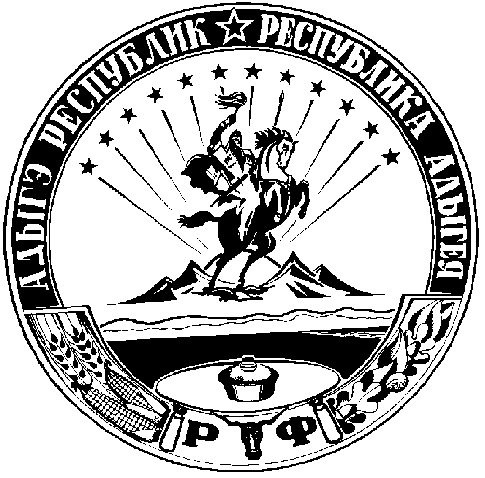 